Gronet miniITX-91BМатеринская плата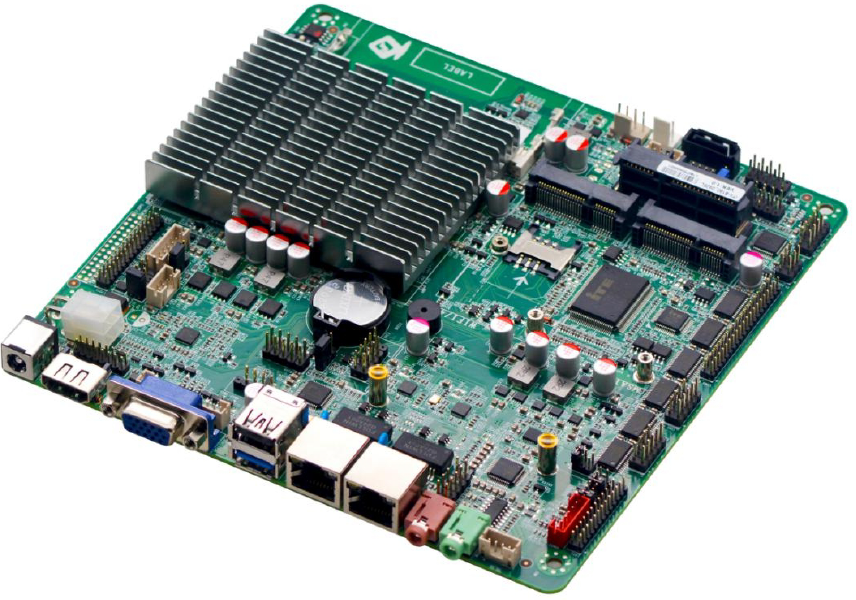 СпецификацияНазвание моделиGronet miniITX-91BПроцессорIntel® Celeron J1900/2.00 GHz quad core processor, TDP 10WЧипсетIntel® Bay trail SOCОЗУ1*SODDR3L RAM слот, поддержка одноканальной 1600/1333MHz DDR3L/1.35V памяти , до 8GBДисплейIntel®HD графика
1* VGA,1*HDMI,1* LVDSEthernet2* Realtek RTL8111H Gigabit Ethernet interfaces,support Wake on LAN/PXE functionНакопитель1 * SATA 2.0 (SATA2 и встроенный 2,5-дюймовый жесткий диск, SATA 5 опционально)1 * 2,5-дюймовый порт жесткого диска SATA, можно установить жесткий диск напрямую1 * Слот для SSD-накопителя MSATA, скорость передачи до 3 Гбит /сАудиоALC662 6-канальный , поддержка микрофона/линейный выходСлот расширения1* Mini-PCIE слот ,поддержка WIFI/4G moduleПорты1* HDMI
1* VGA
1* USB 2.0
1* USB3.0
2* RJ-45 Gigabit LAN, (LAN2 и USB1 опционально)
1* Line out(Green)
1* MIC (red)
1* 12V DC power input interfaceBIOS64 Мб флэш-памятиФункция WatchdogприсутствуетТип питанияDC 12VРабочая температура-10 ℃ ~ 60 ℃Температура хранения-20 ℃ ~ 70 ℃Рабочая влажность5%-95%Размеры170 мм x 170 мм